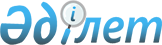 Алматы қаласында сайлау алды үгітті ұйымдастырудың кейбір мәселелері туралы
					
			Күшін жойған
			
			
		
					Алматы қаласы әкімдігінің 2015 жылғы 13 наурыздағы № 1/163 қаулысы. Алматы қаласының Әділет департаментінде 2015 жылғы 19 наурызда № 1150 болып тіркелді. Күші жойылды - Алматы қаласы әкімдігінің 2019 жылғы 30 сәуірдегі № 2/270 қаулысымен.
      Ескерту. Күші жойылды - Алматы қаласы әкімдігінің 30.04.2019 № 2/270 (алғаш ресми жарияланған күннен бастап қолданысқа енгізіледі) қаулысымен.
      Қазақстан Республикасының 1995 жылғы 28 қыркүйектегі "Қазақстан Республикасындағы сайлау туралы" Конституциялық заңының 28 бабына сәйкес, Алматы қаласының әкімдігі ҚАУЛЫ ЕТЕДІ:
      1. Осы қаулының 1 қосымшасына сәйкес Қазақстан Республикасының Президенттігіне үміткерлерге сайлаушылармен кездесуге шарттық негізде беру үшін үй-жайлардың тізбесі белгіленсін.
      2. Осы қаулының 2 қосымшасына сәйкес Алматы қаласы аумақтық сайлау комиссиясымен бірлесе отырып (келісім бойынша), Қазақстан Республикасының Президентін сайлау кезеңінде үгіттік баспа материалдарын орналастыруға арналған орындар белгіленсін.
      3. Алматы қаласы Ішкі саясат басқармасы Алматы қаласы аумақтық сайлау комиссиясымен бірлесе отырып (келісім бойынша), үміткерлердің сайлаушылармен кездесуінің кестетін әзірлесін және оны бұқаралық ақпарат құралдарында жарияласын.
      4. Алматы қаласы әкімдігінің "Алматы қаласында үгіттік баспа материалдарын орналастыру үшін орындар белгілеу туралы" 2011 жылғы 12 желтоқсандағы № 4/1024 (нормативтік құқықтық актілерді мемлекеттік тіркеудің Тізілімінде 2011 жылғы 13 желтоқсанда № 907 тіркелген, "Вечерний Алматы" және "Алматы ақшамы" газеттерінде 2011 жылғы 12 желтоқсанда жарияланған) және "Алматы қаласында сайлаушылармен кездесуге арналған үй-жайларды белгілеу туралы" 2011 жылғы 12 желтоқсандағы № 4/1023 қаулыларының (нормативтік құқықтық актілерді мемлекеттік тіркеудің Тізілімінде 2011 жылғы 13 желтоқсанда № 908 тіркелген, "Вечерний Алматы" және "Алматы ақшамы" газеттерінде 2011 жылғы 15 желтоқсанда жарияланған) күші жойылды деп танылсын.
      5. Осы қаулының орындалуын бақылау Алматы қаласы әкімінің орынбасары З. Аманжоловаға жүктелсін.
      6. Осы қаулы әділет органдарында мемлекеттік тіркелген күннен бастап күшіне енеді және ол алғаш ресми жарияланған күннен бастап қолданысқа енгізіледі. Қазақстан Республикасының Президенттігіне
үміткерлерге сайлаушылармен кездесу үшін
шарт негізінде берілетін
үй-жайлардың тізбесі Қазақстан Республикасының Президентін сайлау
кезеңінде үгіттік баспа материалдарын
орналастыруға арналған
ОРЫНДАР
					© 2012. Қазақстан Республикасы Әділет министрлігінің «Қазақстан Республикасының Заңнама және құқықтық ақпарат институты» ШЖҚ РМК
				
Алматы қаласының әкімі
А. ЕсімовАлматы қаласы әкімдігінің
2015 жылғы 13 наурыздағы № 1/163
қаулысына 1 қосымша
№
Өткізілетін орны
Өткізілетін орны
№
Ұйымның атауы
Мекен-жайы
1
№ 156 жалпы білім беретін мектеп коммуналдық мемлекеттік мекемесі
Өжет шағынауданы, Әуезов көшесі, 48,
2
№ 178 физика-математикалық лицейкоммуналдық мемлекеттік мекемесі
Ақбұлақ шағынауданы, Суат көл көшесі, 41
3
№ 180 жалпы білім беретін мектеп коммуналдық мемлекеттік мекемесі
Саялы шағынауданы, Ақкайнар көшесі, 7
4
№ 149 жалпы білім беретін мектеп коммуналдық мемлекеттік мекемесі
Әйгерім шағынауданы, Ленин көшесі, 63
5
"№ 58 жалпы білім беретін мектеп" коммуналдық мемлекеттік мекемесі
Тұрғыт Озал көшесі, 30
6
"№ 79 гимназия" коммуналдық мемлекеттік мекемесі 
Жароков көшесі, 9
7
"№ 147гимназия" коммуналдық мемлекеттік мекемесі
Абылай хан даңғылы, 20
8
"И.В. Панфилов атындағы № 54 Қақақстан-Ресей мектеп-гимназиясы" коммуналдық мемлекеттік мекемесі
Жібек жолы даңғылы, 73
9
"№ 175 Жаңа Ғасыр гимназиясы" коммуналдық мемлекеттік мекемесі
Таугүл-3 шағынауданы,
Шаймерденов көшесі, 21
10
"№ 173 мектеп-лицей" коммуналдық мемлекеттік мекемесі
Мамыр-1 шағынауданы, 21
11
"№ 104 жалпы білім беретін мектеп" коммуналдық мемлекеттік мекемесі
№2 шағынауданы, 59 а
12
"№ 117 жалпы білім беретін мектеп" коммуналдық мемлекеттік мекемесі
Жетісу-2 шағынауданы, 2
13
"№ 21 Гимназия" коммуналдық мемлекеттік мекемесі
Пирогов көшесі, 28
14
"№ 51 мектеп-гимназия" коммуналдық мемлекеттік мекемесі
Мүсірепов көшесі, 23
15
"№ 60 гимназия" коммуналдық мемлекеттік мекемесі
Орбита-1 шағынауданы, 41
16
"№ 70 жалпы білім беретін мектеп" коммуналдық мемлекеттік мекемесі
Қазақфильм шағынауданы, 16 А
17
"Орталық қалалық клиникалық аурухана" шаруашылық жүргізу құқығындағы мемлекеттік коммуналдық кәсіпорын
Жандосов көшесі, 6
18
"Мәдениет үйі" коммуналдық мемлекеттік мекемесі
Вокзальная көшесі, 127 а 
19
"№ 11 қалалық емхана" шаруашылық жүргізу құқығындағы мемлекеттік қазыналық мекемесі
Айнабұлақ-3 шағынауданы, 87 үй
20
"№ 108 жалпы білім беретін мектеп" коммуналдық мемлекеттік мекемесі
Ақпаев көшесі, 59 а
21
"№ 109 жалпы білім беретін мектеп" коммуналдық мемлекеттік мекемесі
Гончаров көшесі, 23 
22
"Жамбыл атындағы Қазақ Мемлекеттік филармония" Республикалық мемлекеттік қазыналық кәсіпорны
Қалдаяқов көшесі, 35
23
"Оқушылар сарайы" мемлекеттік коммуналдық қазыналық кәсіпорны
Достық даңғылы, 124
24
Республикалық мемлекеттік кәсіпорны "Абай атындағы Қазақ ұлттық педагогикалық университеті"
Достық даңғылы, 13
25
"Ы.Алтынсарин атындағы № 159 гимназиясы" коммуналдық мемлекеттік мекемесі 
Қабанбай батыр көшесі, 86
26
"Рахым Сәрсенбин атындағы "№ 192 жалпы білім беретін мектеп" коммуналдық мемлекеттік мекемесі
"Қарағайлы" шағынауданы, Қали Надыров көшесі, 50 
27
"Басқармасының шаруашылық жүргізу құқығындағы "№ 1 қалалық клиникалық ауруханасы" мемлекеттік коммуналдық кәсіпорыны 
"Қалқаман" шағынауданы, Әуезов көшесі, 2
28
"№ 176 мектеп-гимназия" коммуналдық мемлекеттік мекемесі
"Қалқаман-3" шағынауданы, Мақатаев көшесі, 47
29
"Сейділда Көпбаев атындағы "№ 186 жалпы білім беретін мектеп" коммуналдық мемлекеттік мекемесі
"Ақжар" шағынауданы, Абай көшесі, 15
30
Коммуналдық мемлекеттік мекемесі "№ 76 жалпы білім беретін мектеп"
Чехов көшесі, 15
31
Коммуналдық мемлекеттік мекемесі "№ 44 мектеп-гимназиясы"
Огарев көшесі, 6
32
Коммуналдық мемлекеттік мекемесі "№ 142 жалпы білім беретін мектеп"
Жұлдыз-1 шағынауданы
33
Коммуналдық мемлекеттік мекемесі "№ 84 жалпы білім беретін мектеп"
Тельман көшесі, 56
34
Коммуналдық мемлекеттік мекемесі "№ 6 Оқушылар үйі"
Сейфуллин даңғылы,13Алматы қаласы әкімдігінің
2015 жылғы 13 наурыздағы № 1/163
қаулысына 2 қосымша
№
Ауданның атауы
Үгіттік баспа материалдарын орналастыруға арналған орындар
1
Алатау ауданы
"14-аумақ" шағынауданы, Өскемен көшесі мен Райымбек даңғылының қиылысы
2
Алатау ауданы
"14-аумақ" шағынауданы Коңырат көшесі мен Тәджік көшесінің қиылысы
3
Алатау ауданы
"14-аумақ" шағынауданы Коңырат көшесі мен Мажоров көшесінің қиылысы
4
Алатау ауданы
"13-аумақ" шағынауданы Нальчикская көшесі мен Куприн көшесінің қиылысы
5
Алатау ауданы
"13-аумақ" шағынауданы Докучаев көшесі мен Куприн көшесінің қиылысы
6
Алатау ауданы
"13-аумақ" шағынауданы Ахременко көшесі мен Войков көшесінің қиылысы
7
Алатау ауданы
"Әйгерім-1" шағынауданы, Ленин көшесі мен Шұғыла көшесінің қиылысы
8
Алатау ауданы
"Кұрылысшы" шағынауданы, Көкорай көшесі, 2А
9
Алатау ауданы
"Әйгерім-1" шағынауданы, Шұғылакөшесі мен Байтұрсынов көшесінің қиылысы
10
Алатау ауданы
Рысқұлов даңғылы, 228, № 7552 әскери бөлім аумағы
11
Алатау ауданы
"Акбұлақ" шағынауданы, Шәріпов көшесі мен Лизунов көшесінің қиылысы
12
Алатау ауданы
"Өжет" шағынауданы, Бекболат көшесі, 66, "Руслан" дүкеніне қарасты аумақ
13
Алатау ауданы
"Өжет" шағынауданы, Бекболат көшесі, 73, "Егор" дүкеніне қарасты аумақ
14
Алатау ауданы
"Трудовик" шағынауданы, Центральная көшесі, 10
15
Алатау ауданы
"Заря восток" шағынауданы, Биянху көшесі мен Дұнған көшесінің қиылысы
16
Алатау ауданы
"Заря восток" шағынауданы, Новая садовая көшесі мен Красноармейская көшесінің қиылысы
17
Алатау ауданы
"Қарасу" шағынауданы, Черемушки-2 көшесі мен Центральная көшесінің қиылысы
18
Алатау ауданы
"Қарасу" шағынауданы, Заводская көшесі мен Мостовая көшесінің қиылысы
19
Алатау ауданы
"Қарасу" шағынауданы, Шаяхметов көшесі,17/8 үй
20
Алатау ауданы
"Шаңырақ-2" шағынауданы, Жанқожа батыр көшесі мен Каркара көшесінің қиылысы
21
Алатау ауданы
"Шаңырақ-1" шағынауданы, Өтемісұлы көшесі мен Қарқара көшесінің қиылысы
22
Алатау ауданы
Отрар көшесі, 62, №5572 әскери бөлім аумағы
23
Алатау ауданы
"Ұлжан-1" шағын ауданы, Жалайыри көшесі, "Лашын" дүкеніне қарасты аумақ
24
Алатау ауданы
"Дархан" шағынауданы, Алтай көшесі, 24/1
25
Алатау ауданы
"Заря восток" шағынауданы, Новая садовая көшесі мен Цунвазо көшесінің қиылысы
26
Алатау ауданы
"Әйгерім-1" шағынауданы Рысқұлов көшесі мен Калининград көшесінің қиылысы, № 3 троллейбус паркіне қарасты аумақ
27
Алатау ауданы
"Ақбұлақ" шағынауданы, Шәріпов көшесі мен Новая пер көшесінің қиылысы
28
Алатау ауданы
"Алғабас-1" шағынауданы, 1/65 үй
29
Алатау ауданы
"Көк-қайнар" шағынауданы, Абай көшесі мен Басарқобыз көшесінің қиылысы
30
Алатау ауданы
"Шаңырақ-1" шағынауданы, Өтемісұлы көшесі мен Ақын Сара көшесінің қиылысы
31
Алатау ауданы
"Кұрылысшы" шағынауданы, Көкорай көшесі, 16 үй
32
Алатау ауданы
"Әйгерім-1" шағынауданы Ленин көшесі,63 үй
33
Алатау ауданы
"Шаңырақ-2" шағынауданы, Жанқожа батыр көшесі мен Зерде көшесінің қиылысы
34
Алатау ауданы
"Шаңырақ-2" шағынауданы, Жанқожа батыр көшесі мен Қайыңсай көшесінің қиылысы
35
Алатау ауданы
"Өжет" шағынауданы, Әуезов көшесі, 53, "Лескен" дүкеніне қарасты аумақ 
36
Алатау ауданы
Ақкент шағынауданы, 19 үй
37
Алатау ауданы
Ақбұлақ шағынауданы, Суат көл көшесі, 41
38
Алатау ауданы
"Шаңырақ-1" шағынауданы, Өтемісұлы көшесі, 73 үй
39
Алатау ауданы
"Ұлжан-1" шағынауданы, Жалайыри көшесі "Мөлдір" дүкеніне қарасты аумақ
40
Алатау ауданы
"Ақбұлақ" шағынауданы, Шуланов көшесі, 159
41
Алатау ауданы
"Алғабас" шағынауданы, Бәйдібек би көшесі, 16 үй
42
Алатау ауданы
Теректі шағынауданы, Мектеп көшесі, 6б үй
43
Алатау ауданы
Рахат-Мәдениет шағынауданы, Байжанов көшесі, 1
44
Алатау ауданы
Боралдай шағынауданы, Момышұлы көшесі, 56
45
Алмалы ауданы
Абай даңғылы мен Н. Тілендиев көшесінің қиылысы (солтүстік-батыс жағы)
46
Алмалы ауданы
Н. Тілендиев көшесі мен Абай даңғылының қиылысы (солтүстік-шығыс жағы)
47
Алмалы ауданы
Құлымбетов көшесі мен Түркебаев көшесінің қиылысы (оңтүстік-батыс жағы) 
48
Алмалы ауданы
Төле би көшесі мен Түркебаев көшесінің қиылысы (оңтүстік-батыс жағы)
49
Алмалы ауданы
Н. Тілендиев көшесі мен Дүйсенов көшесінің қиылысы (оңтүстік-батыс жағы)
50
Алмалы ауданы
Төле би көшесі мен Прокофьев көшесінің қиылысы (солтүстік-батыс жағы)
51
Алмалы ауданы
Даргомыжский көшесі мен Дүйсенов көшесінің қиылысы (солтүстік-шығыс жағы)
52
Алмалы ауданы
Төле би көшесі мен Брусиловский көшесінің қиылысы (солтүстік-батыс жағы)
53
Алмалы ауданы
Төле би көшесі мен Тұрғыт Озал көшесінің қиылысы (солтүстік-батыс жағы)
54
Алмалы ауданы
Тұрғыт Озал көшесі мен Дүйсенов көшесінің қиылысы (оңтүстік-шығыс жағы)
55
Алмалы ауданы
Н. Тілендиев көшесі мен Райымбек даңғылының қиылысы (оңтүстік-батыс жағы)
56
Алмалы ауданы
Райымбек даңғылы мен Гайдар көшесінің қиылысы (оңтүстік-шығыс жағы)
57
Алмалы ауданы
Розыбакиев көшесі мен Дүйсенов көшесінің қиылысы (солтүстік-батыс жағы)
58
Алмалы ауданы
Райымбек даңғылы мен Механический көшесінің қиылысы (оңтүстік-шығыс жағы)
59
Алмалы ауданы
Шевченко көшесі мен Розыбакиев көшесінің қиылысы (солтүстік-батыс жағы)
60
Алмалы ауданы
Абай даңғылы мен Розыбакиев көшесінің қиылысы (солтүстік-шығыс жағы)
61
Алмалы ауданы
Гагарин даңғылы мен Шевченко көшесінің қиылысы (оңтүстік–батыс жағы)
62
Алмалы ауданы
Құрманғазы көшесі мен Жароков көшесінің қиылысы (солтүстік-батыс жағы)
63
Алмалы ауданы
Абай даңғылы мен Жароков көшесінің қиылысы (солтүстік-шығыс жағы)
64
Алмалы ауданы
Жароков көшесі мен Шевченко көшесінің қиылысы (солтүстік-батыс жағы) 
65
Алмалы ауданы
Розыбакиев көшесі мен Қарасай батыр көшесінің қиылысы (оңтүстік – шығыс жағы)
66
Алмалы ауданы
Қарасай батыр көшесі мен Гагарин даңғылының қиылысы (оңтүстік – шығыс жағы)
67
Алмалы ауданы
Розыбакиев көшесі мен Төле би көшесінің қиылысы (оңтүстік – батыс жағы)
68
Алмалы ауданы
Гагарин даңғылы мен Қарасай батыр көшесінің қиылысы (солтүстік-батыс жағы)
69
Алмалы ауданы
Гагарин даңғылы мен Бөгенбай батыр көшесінің қиылысы (солтүстік-батыс жағы)
70
Алмалы ауданы
Жароков көшесі мен Төле би көшесінің қиылысы (оңтүстік – батыс жағы)
71
Алмалы ауданы
Манас көшесі мен Шевченко көшесінің қиылысы (оңтүстік – батыс жағы)
72
Алмалы ауданы
Манас көшесі мен Абай даңғылының қиылысы (солтүстік-шығыс жағы)
73
Алмалы ауданы
Байзақов көшесі мен Жамбыл көшесінің қиылысы (солтүстік-шығыс)
74
Алмалы ауданы
Әуезов көшесі мен Қарасай батыр көшесінің қиылысы (оңтүстік – батыс жағы)
75
Алмалы ауданы
Қарасай батыр көшесі мен Нұрмақов көшесінің қиылысы (оңтүстік – шығыс жағы)
76
Алмалы ауданы
Әуезов көшесі мен Төле би көшесінің қиылысы (оңтүстік – шығыс жағы)
77
Алмалы ауданы
Төле би көшесі мен Исаев көшесінің қиылысы (оңтүстік – шығыс жағы)
78
Алмалы ауданы
Төле би көшесі мен Аносов көшесінің қиылысы (солтүстік-шығыс жағы)
79
Алмалы ауданы
Исаев көшесі мен Гоголь көшесінің қиылысы (оңтүстік – батыс жағы)
80
Алмалы ауданы
Мирзоян көшесі мен Гоголь көшесінің қиылысы (оңтүстік – шығыс жағы)
81
Алмалы ауданы
Гоголь көшесі мен Байзақов көшесінің қиылысы (солтүстік – батыс жағы)
82
Алмалы ауданы
Абай даңғылы мен Байтұрсынов көшесінің қиылысы (солтүстік – шығыс жағы)
83
Алмалы ауданы
Шәріпов көшесі мен Абай даңғылының қиылысы (солтүстік – батыс жағы)
84
Алмалы ауданы
Масанчи көшесі мен Абай даңғылының қиылысы (солтүстік – шығыс жағы)
85
Алмалы ауданы
Құрманғазы көшесі және Амангелді көшесінің қиылысы (оңтүстік – шығыс жағы)
86
Алмалы ауданы
Мұқанов көшесі мен Құрманғазы көшесінің қиылысы (солтүстік – шығыс жағы)
87
Алмалы ауданы
Байтұрсынов көшесі мен Құрманғазы көшесінің қиылысы (солтүстік – батыс жағы)
88
Алмалы ауданы
Төле би көшесі мен Мұқанов көшесінің қиылысы (оңтүстік – батыс жағы)
89
Алмалы ауданы
Қарасай батыр көшесі мен Мұратбаев көшесінің қиылысы (оңтүстік – батыс жағы)
90
Алмалы ауданы
Жамбыл көшесі мен Досмұхамедов көшесінің қиылысы (оңтүстік – шығыс жағы)
91
Алмалы ауданы
Шевченко көшесі мен Амангелді көшесінің қиылысы (солтүстік – батыс жағы)
92
Алмалы ауданы
Байтұрсынов көшесі мен Бөгенбай батыр көшесінің қиылысы (солтүстік – батыс жағы)
93
Алмалы ауданы
Масанчи көшесі мен Қарасай батыр көшесінің қиылысы (оңтүстік – шығыс жағы)
94
Алмалы ауданы
Төле би көшесі мен Жұмалиев көшесінің қиылысы (солтүстік – шығыс жағы)
95
Алмалы ауданы
Төле би көшесі мен Шәріпов көшесінің қиылысы (солтүстік – батыс жағы)
96
Алмалы ауданы
Қазыбек би көшесі мен Қожамқұлов көшесінің қиылысы (оңтүстік – шығыс жағы)
97
Алмалы ауданы
Наурызбай батыр көшесі мен Қарасай батыр көшесінің қиылысы (оңтүстік – батыс жағы)
98
Алмалы ауданы
Жамбыл көшесі мен Желтоқсан көшесінің қиылысы (оңтүстік – батыс жағы)
99
Алмалы ауданы
Қарасай батыр көшесі мен Чайковский көшесінің қиылысы (оңтүстік – батыс жағы)
100
Алмалы ауданы
Наурызбай батыр көшесі мен Төле би көшесінің қиылысы (оңтүстік – шығыс жағы)
101
Алмалы ауданы
Сейфуллин даңғылы мен Бөгенбай батыр көшесінің қиылысы (солтүстік – шығыс жағы)
102
Алмалы ауданы
Қазыбек би көшесі мен Масанчи көшесінің қиылысы (солтүстік – шығыс жағы)
103
Алмалы ауданы
Қазыбек би көшесі мен Масанчи көшесінің қиылысы (оңтүстік – батыс жағы)
104
Алмалы ауданы
Масанчи көшесі мен Төле би көшесінің қиылысы (солтүстік – батыс жағы)
105
Алмалы ауданы
Қазыбек би көшесі (оңтүстік жағы) Байтұрсынов және Масанчи көшелерінің аралығы 
106
Алмалы ауданы
Әйтеке би көшесі мен Масанчи көшесінің қиылысы (оңтүстік – батыс жағы)
107
Алмалы ауданы
Әйтеке би көшесі мен Амангелді көшесінің қиылысы (оңтүстік – батыс жағы)
108
Алмалы ауданы
Мұратбаев көшесі мен Гоголь көшесінің қиылысы (оңтүстік – батыс жағы) 
109
Алмалы ауданы
Байтұрсынов көшесі мен Гоголь көшесінің қиылысы (оңтүстік – шығыс жағы) 
110
Алмалы ауданы
Мұратбаев көшесі мен Мақатаев көшесінің қиылысы (оңтүстік – батыс жағы) 
111
Алмалы ауданы
Шагабутдинов көшесі мен Жібек жолы даңғылының қиылысы (оңтүстік – батыс жағы) 
112
Алмалы ауданы
Мақатаев көшесі мен Байтұрсынов көшесінің қиылысы (оңтүстік – батыс жағы)
113
Алмалы ауданы
Наурызбай батыр көшесі мен Жібек жолы даңғылының қиылысы (оңтүстік – батыс жағы)
114
Алмалы ауданы
Масанчи көшесі мен Гоголь көшесінің қиылысы (солтүстік – шығыс жағы) 
115
Алмалы ауданы
Наурызбай батыр көшесі мен Мәметова көшесінің қиылысы (оңтүстік – батыс жағы)
116
Алмалы ауданы
Мақатаев көшесі мен Қашқар көшесінің қиылысы (солтүстік – батыс жағы)
117
Алмалы ауданы
Абай даңғылы мен Абылай хан даңғылының қиылысы (солтүстік – шығыс жағы)
118
Алмалы ауданы
Фурманов көшесі мен Жамбыл көшесінің қиылысы (солтүстік – батыс жағы)
119
Алмалы ауданы
Байсейітова көшесі мен Жамбыл көшесінің қиылысы (солтүстік – батыс жағы)
120
Алмалы ауданы
Желтоқсан көшесі мен Әйтеке би көшесінің қиылысы (оңтүстік – шығыс жағы)
121
Алмалы ауданы
Желтоқсан көшесі мен Мақатаев көшесінің қиылысы (оңтүстік – батыс жағы)
122
Алмалы ауданы
Сейфуллин даңғылы мен Мақатаев көшесінің қиылысы (солтүстік – батыс жағы)
123
Алмалы ауданы
Сейфуллин даңғылы мен Төреқұлов көшесінің қиылысы (солтүстік – шығыс жағы)
124
Алмалы ауданы
Мәметова көшесі мен Сейфуллин даңғылының қиылысы (солтүстік – батыс жағы)
125
Алмалы ауданы
Райымбек даңғылы мен Наурызбай батыр көшесінің қиылысы (оңтүстік – шығыс жағы)
126
Алмалы ауданы
Мақатаев көшесі мен Желтоқсан көшесінің қиылысы (солтүстік – батыс жағы)
127
Алмалы ауданы
Панфилов көшесі мен Молдағұлова көшесінің қиылысы (оңтүстік – шығыс жағы)
128
Алмалы ауданы
Райымбек даңғылы мен Желтоқсан көшесінің қиылысы (оңтүстік – шығыс жағы) 
129
Алмалы ауданы
Райымбек даңғылы мен Панфилов көшесінің қиылысы (оңтүстік – батыс жағы) 
130
Әуезов ауданы
"№ 72 жалпы білім беретін мектеп" коммуналдық мемлекеттік мекемесі, Сүлейменов көшесi, 16 үй 
131
Әуезов ауданы
"№ 139 жалпы білім беретін мектеп" коммуналдық мемлекеттік мекемесі, Черепанов көшесi, 14 үй
132
Әуезов ауданы
"Т.Рысқұлов атындағы Қазақ экономикалық университетінің жатақханасы" акционерлік қоғамы, Таугүл-2 шағынауданы, Тоқтабаев көшесі, 34 үй
133
Әуезов ауданы
"Алматы мемлекеттік гуманитарлық-педагогикалық колледжі" мемлекеттік коммуналдық қазыналық кәсіпорны, Таугүл-2 шағынауданы, Вильнюсская көшесі, 29 үй
134
Әуезов ауданы
"Экономика және басқару академиясы - Еуразия нарық институты" жауапкершілігі шектеулі серіктестігі, Рысқұлбеков көшесi, 39 а үй
135
Әуезов ауданы
"№ 175 Жаңа Ғасыр гимназиясы" коммуналдық мемлекеттік мекемесі, Таугүл-3 шағынауданы, Шәймерденов көшесi, 21 үй
136
Әуезов ауданы
"№ 127 жалпы білім беретін мектеп" коммуналдық мемлекеттік мекемесі, Таугүл шағынауданы, Тоқтабаев көшесі, 64 үй
137
Әуезов ауданы
"Энергетика және электрондық технологиялар колледжі" мемлекеттік коммуналдық қазыналық кәсіпорны, Жандосов көшесі, 65 үй
138
Әуезов ауданы
"Демалыс-К" жауапкершілігі шектеулі серіктестігі "Қарғалы" отель-санаторийi", Жандосов көшесi, 204 а үй 
139
Әуезов ауданы
"Қарғалы пансионаты" акционерлік қоғамы, Саин көшесі, 184 г үй
140
Әуезов ауданы
"Минералды шиказаттарды кешенді қайта өңдеу жөніндегі ғылыми орталық" республикалық мемлекеттік кәсіпорны "Қазмеханөңдеу" өнркәсіптік экологияның мемлекеттік ғылыми-өндірістік бірлестігі, Жандосов көшесi, 67 үй
141
Әуезов ауданы
"№ 5 мектеп-гимназиясы" коммуналдық мемлекеттік мекемесі, 9 шағынаудан, 16 үй
142
Әуезов ауданы
"Алматы мемлекеттік көпсалалы колледжі" мемлекеттік коммуналдық қазыналық кәсіпорны, Жандосов көшесi, 63 үй
143
Әуезов ауданы
"№ 1 мектеп-гимназиясы" коммуналдық мемлекеттік мекемесі, 10 шағынаудан, 2-г үй
144
Әуезов ауданы
"Т. Рысқұлов атындағы Қазақ экономикалық университетi" акционерлік қоғамы, Жандосов көшесi, 55 үй
145
Әуезов ауданы
"Радиоэлектроника және байланыс әскери-инженерлік институты" республикалық мемлекеттік мекемесі, Жандосов көшесі, 53 үй
146
Әуезов ауданы
"Халыққа қызмет көрсету орталығы" республикалық мемлекеттік мекемесі, Жандосов көшесі,51
147
Әуезов ауданы
"№ 13 мектеп-гимназиясы" коммуналдық мемлекеттік мекемесі, 11 шағынаудан, 36 үй
148
Әуезов ауданы
"№ 119 мектеп-лицейі" коммуналдық мемлекеттік мекемесі, 8 шағынаудан, 45 үй
149
Әуезов ауданы
"№ 116 жалпы білім беретін мектеп" коммуналдық мемлекеттік мекемесі, 8 шағынаудан, 46 үй
150
Әуезов ауданы
"№ 9 жалпы білім беретін мектеп" коммуналдық мемлекеттік мекемесі, 12 шағынаудан, 18 үй
151
Әуезов ауданы
"Ғ.Мүсірепов атындағы № 86 мектеп-гимназиясы" коммуналдық мемлекеттік мекемесі, 6 шағынаудан, 63 үй
152
Әуезов ауданы
"№ 113 мектеп-гимназиясы" коммуналдық мемлекеттік мекемесі, 6 шағынаудан, 51 үй
153
Әуезов ауданы
"№ 27 гимназия" коммуналдық мемлекеттік мекемесі, 5 шағынаудан, 8-б үй
154
Әуезов ауданы
"№ 6 мектеп-гимназиясы" коммуналдық мемлекеттік мекемесі, 5 шағынаудан, 49-а үй
155
Әуезов ауданы
"№ 104 жалпы білім беретін мектеп" коммуналдық мемлекеттік мекемесі, 2 шағынаудан, 59-а үй
156
Әуезов ауданы
"Заң колледжi" мекемесі, 2 шағынаудан, Жұбанов көшесі, 1-а үй
157
Әуезов ауданы
№ 2 қалалық балалар клиникалық ауруханасы" мемлекеттік коммуналдық қазыналық кәсіпорны, 2 шағынаудан, Алтынсарин даңғылы, 54 үй
158
Әуезов ауданы
"Дауыс" қалалық баспасөз тарату" жауапкершілігі шектеулі серіктестігі, Өтеген батыр көшесi, 76-д үй
159
Әуезов ауданы
"№ 130 мектеп-гимназиясы" коммуналдық мемлекеттік мекемесі, Тастақ-1 шағынауданы, Фуркат көшесi, 26-а үй
160
Әуезов ауданы
"Алматы мемлекеттік политехникалық колледжі" мемлекеттік коммуналдық қазыналық кәсіпорны, Тастақ-1 шағынауданы, 1-в үй 
161
Әуезов ауданы
"Алматы сервистік қызмет көрсету колледжі" мемлекеттік коммуналдық қазыналық кәсіпорны, Қабдолов көшесi, 12 үй
162
Әуезов ауданы
"Алматы жаңа технологиялар колледжі" мемлекеттік коммуналдық қазыналық кәсіпорны, Төле би көшесі, 287-а үй
163
Әуезов ауданы
"Д.А.Қонаев атындағы колледж" жауапкершілігі шектеулі серіктестігі, Төле би көшесi, 303 үй
164
Әуезов ауданы
"Алматы құрылыс-техникалық коледжі" мемлекеттік коммуналдық қазыналық кәсіпорны, Саин көшесi, 18 үй
165
Әуезов ауданы
"Перинаталдық орталық" коммуналдық мемлекеттік мекемесі, Жұбанов көшесi, 11 үй
166
Әуезов ауданы
"№5 перзентхана" қалалық клиникалық ауруханасы" коммуналдық мемлекеттік мекемесі, Қабдолов көшесi, 28 үй
167
Әуезов ауданы
"Девиантты мінез-құлықтағы балаларға арналған арнайы білім беру ұйымы" коммуналдық мемлекеттік мекемесі, Жұбанов көшесi, 68-а үй
168
Әуезов ауданы
"№ 111 гимназия" коммуналдық мемлекеттік мекемесі, 1шағынаудан, 71 үй
169
Әуезов ауданы
"№ 97 жалпы білім беретін мектеп" коммуналдық мемлекеттік мекемесі, 1шағынаудан, 76-а үй
170
Әуезов ауданы
"Т.Рысқұлов атындағы Қазақ экономика университетінің филиалы" акционерлік қоғамы, 1 шағынаудан, Саин көшесі, 81 үй
171
Әуезов ауданы
№122 мектеп-гимназиясы" коммуналдық мемлекеттік мекемесі, 3 шағынаудан, 52 үй
172
Әуезов ауданы
"Әуезов ауданының жұмыспен қамту және әлеуметтік бағдарламалар бөлімі" коммуналдық мемлекеттік мекемесі, 3 шағынаудан, 41-а үй
173
Әуезов ауданы
"№133 жалпы білім беретін мектеп" коммуналдық мемлекеттік мекемесі, Ақсай-1 шағынауданы, 26 үй
174
Әуезов ауданы
"№121 жалпы білім беретін мектеп" коммуналдық мемлекеттік мекемесі, Ақсай-2 шағынауданы, 69-а үй
175
Әуезов ауданы
№ 42 жалпы білім беретін мектеп" коммуналдық мемлекеттік мекемесі, Ақсай-2 шағынауданы, 31 үй
176
Әуезов ауданы
"Мамандандырылған қазақ-түрiк мектеп-лицей-интернаты" коммуналдық мемлекеттік мекемесі Ақсай-3-б шағынауданы, 27 үй
177
Әуезов ауданы
"Қ.Яссауи атындағы № 123 мектеп-гимназиясы" коммуналдық мемлекеттік мекемесі, Ақсай-3-а шағынауданы, 54 үй
178
Әуезов ауданы
"№ 132 гимназия" коммуналдық мемлекеттік мекемесі, Ақсай-4 шағынауданы, 107 үй
179
Әуезов ауданы
"№ 126 мектеп-лицейі" коммуналдық мемлекеттік мекемесі, Ақсай-4 шағынауданы, 66 үй
180
Әуезов ауданы
"Аграрлық университет жатақханасы" республикалық мемлекеттік қазыналық кәсіпорны, Ақсай-5 шағынауданы,15 үй
181
Әуезов ауданы
"№ 117 жалпы білім беретін мектеп" коммуналдық мемлекеттік мекемесі, Жетiсу-2 шағынауданы, 2 үй
182
Әуезов ауданы
№ 141 жалпы білім беретін мектеп" коммуналдық мемлекеттік мекемесі, Жетісу-2 шағынауданы, 8-б үй
183
Әуезов ауданы
"Жастар үйi" коммуналдық мемлекеттік мекемесі, Жетiсу-2 шағынауданы, 79 үй
184
Әуезов ауданы
"Д.Қонаев атындағы көлік және құқық гуманитарлық университеті" көпсалалы оқу-ғылыми-өндірістік кешені" мекемесі, Жетiсу-1 шағынауданы, 32-а үй
185
Әуезов ауданы
"А.Розыбакиев атындағы № 153 мектеп-гимназиясы" коммуналдық мемлекеттік мекемесі, Достық шағынауданы, Сәдуақасов көшесi, 27 үй
186
Әуезов ауданы
"Дидар-Барыс" жауапкершілігі шектеулі серіктестігі Яссауи көшесi, 66-а үй
187
Әуезов ауданы
"№ 155 жалпы білім беретін мектеп" коммуналдық мемлекеттік мекемесі, Достық шағынауданы, Сәдуақасов көшесi, 29 үй
188
Әуезов ауданы
"Алматы қалалық Жұмыспен қамту және әлеуметтік бағдарламалар басқармасының "Алматы қалалық Ардагерлер үйi" коммуналдық мемлекеттік мекемесі, Мамыр-7 шағынауданы, 8-а үй
189
Әуезов ауданы
"№ 173 мектеп-лицейі" коммуналдық мемлекеттік мекемесі, Мамыр-1 шағынауданы, 21 үй
190
Әуезов ауданы
"№ 158 жалпы білім беретін мектеп" коммуналдық мемлекеттік мекемесі, Мамыр шағынауданы, Степная көшесі, 8 үй
191
Әуезов ауданы
"Ғалым" қазақ ұлттық гимназиясы" мемлекеттік емес мекемесі, Тепличная көшесі, 59 үй
192
Бостандық ауданы
Орбита-2 шағынауданы, 25 үй, № 68 мектеп-гимназия (Орбита-2 шағынауданы, 25 Біржан көшесінің оңтүстік жағы, №31 үйден шығысқа қарай)
193
Бостандық ауданы
Орбита-2 шағынауданы, 25 үй, № 68 мектеп-гимназия (Орбита-2 шағынауданы, 25 үй, Біржан көшесінен оңтүстікке қарай №7 үйден батысқа қарай)
194
Бостандық ауданы
Орбита-2 шағынауданы, 25 үй, № 68 мектеп-гимназия (Орбита-2 ықшам ауданы, 25 үй, Біржан көшесінің оңтүстігіне қарай, № 23 үйдің шығысына қарай)
195
Бостандық ауданы
Орбита-1 шағынауданы, 41 үй, № 60 мектеп гимназия (№ 60 мектеп-гимназияның батысына, № 24 үйден солтүстікке қарай)
196
Бостандық ауданы
Орбита-1 шағынауданы, 41 үй, № 60 мектеп гимназия (№ 60 гимназияның солтүстік-шығысына қарай)
197
Бостандық ауданы
Каблуков көшесі, 88 үй, № 63 жалпы білім беретін мектеп (Каблуков көшесі Өтепов көшесінің қиылысы, оңтүстік-шығыс жағы)
198
Бостандық ауданы
Радостовец көшесі, 367 үй, № 38 мектеп- гимназиясы (Розыбакиев көшесі мен Левитан көшесі қиылысы, оңтүстік-шығысқа қарай)
199
Бостандық ауданы
Каблуков көшесі, 133 үй, Жүргенов атындағы Қазақ Ұлттық өнер академиясы (Каблуков көшесімен, 133 үй, Есқараев көшесі мен Торайғыров көшесі арасы)
200
Бостандық ауданы
Орбита-1 шағынауданы, 41 үй, № 60 мектеп- гимназия (№ 60 мектеп гимназиясынан оңтүстікке қарай, № 18 үйге қарсы)
201
Бостандық ауданы
Орбита-3 шағынауданы, 55А үй, № 40 жалпы білім беретін мектеп (Біржан көшесінің оңтүстік-шығыс жағы)
202
Бостандық ауданы
Орбита-3 шағынауданы, 55А үй, № 40 жалпы білім беретін мектеп (Біржан көшесімен оңтүстік батыс жағы)
203
Бостандық ауданы
Орбита-3 шағынауданы 5 Г үй, № 145 жалпы білім беретін мектеп (Орбита-3 шағынауданы 5г, Торайғыров және Біржан көшесінің арасы, солтүстік-батыс жағы)
204
Бостандық ауданы
Орбита-3 шағынауданы, 55 үй, № 45 жалпы білім беретін мектеп (мектептің солтүстік шығыс жағы № 145 жалпы білім беретін мектепке қарсы)
205
Бостандық ауданы
Орбита-3 шағынауданы, 55 үй, № 45 жалпы білім беретін мектеп (мектептің солтүстік-батыс жағы, № 26 үйге қарсы)
206
Бостандық ауданы
Рысқұлбеков көшесі, 28, Қазақ Мемлекеттік Сәулет Құрылыс Академиясы (Қазақ Мемлекеттік Сәулет Құрылыс Академиясы аумағындағы оқу корпусының кіреберісі, шығыс жағы)
207
Бостандық ауданы
Рысқұлбеков көшесі, 28 үй, Қазақ Мемлекеттік Сәулет Құрылыс Академиясы (Қазақ Мемлекеттік Сәулет Құрылыс Академиясы аумағында басты оқу корпусына кіреберісі, батыс жағы)
208
Бостандық ауданы
Рысқұлбеков көшесі, 20 үй, № 37 жалпы білім беретін мектеп (Рысқұлбеков көшесі, 20 үй, солтүстік жағы)
209
Бостандық ауданы
Гагарин көшесі, 135А үй, № 94 мектеп-гимназия (Гагарин даңғылы мен Сәтбаев көшесінің қиылысы, оңтүстік-батыс жағы)
210
Бостандық ауданы
Сәтбаев көшесі, 69, № 22 мектеп-гимназия (Сәтбаев көшесі және Гагарин даңғылы қиылысы солтүстік-батыс жағы)
211
Бостандық ауданы
Гагарин даңғылы, 135А үй, "Әділет" Жоғары Құқық Мектебі юриспруденция және құқық Академиясы (Гагарин даңғылымен Сәтбаев көшесінің қиылысының оңтүстік-батыс жағы)
212
Бостандық ауданы
Егізбаев көшесі, № 2 Автобус паркі ашық акционерлік қоғамы, (Егізбаев көшесімен оңтүстік жағы)
213
Бостандық ауданы
Сәтбаев көшесі, 101 үй, № 65 жалпы білім беретін мектеп (Сәтбаев көшесімен 20-линия көшесі қиылысының солтүстік-батыс жағы)
214
Бостандық ауданы
Түркебаев көшесі, 243 үй, № 140 мектеп-гимназия (Түркебаев көшесі, 243 үй, батыс жағы)
215
Бостандық ауданы
Түркебаев көшесі, 257 үй, Жастарды кәсіби бейімдеу орталығы (Түркебаев көшесі, 257 үй қақпа іші)
216
Бостандық ауданы
Сәтбаев көшесі, 3А, № 23 мектеп-гимназия (Сәтбаев көшесімен солтүстік-шығыс жағы)
217
Бостандық ауданы
Байтұрсынұлы көшесі, 150 үй, № 7 жеке рухани даму қасиеттері бұзылған балаларға арналған арнайы (түзету) мектеп-интернаты (Байтұрсынұлы көшесі,150, шығыс жағы)
218
Бостандық ауданы
Шашкин көшесі, 14 үй, Алматы энергетика және байланыс университеті (Попов көшесімен Шашкин көшесінің қиылысы, солтүстік-батыс жағы)
219
Бостандық ауданы
Сәтбаев көшесі, 22В үй, Қ. Сәтбаев атындағы Қазақ ұлттық техникалық университеті (Сәтбаев көшесі және Сейфуллин даңғылының қиылысы, оңтүстік-батыс жағы)
220
Бостандық ауданы
Абай даңғылы, 14, Қазақстан Республикасы Ұлттық кітапханасы (Абай даңғылы,14 үй, Абылай хан даңғылының қиылысы, шығыс жағы)
221
Бостандық ауданы
Абай даңғылы, 32 үй, "Казгидромет" республикалық мемлекеттік кәсіпорны (Сейфуллин даңғылы батысына қарай, Абай даңғылының оңтүстігіне қарай)
222
Бостандық ауданы
Сәтбаев көшесі, 22 үй, Қ. Сәтбаев атындағы Қазақ Ұлттық техникалық университеті (Сәтбаев көшесі мен Сейфуллин даңғылының қиылысы, оңтүстік-батыс жағы)
223
Бостандық ауданы
Әл-Фараби даңғылы, 71 үй, Әл-Фараби атындағы Қазақ Ұлттық университеті биология факультетінің оқу корпусы (Әл-Фараби даңғылы, 71 үй, биология факультетінің оқу корпусының шығыс жағы)
224
Бостандық ауданы
Марков көшесі, 28Б үй, № 21 гимназия (Марков көшесі, 28Б үй (шығыс жағы)
225
Бостандық ауданы
Мүсірепов көшесі, 23 үй, № 51 мектеп-гимназия (Бұхар жырау көшесі, солтүстік жағы)
226
Бостандық ауданы
Абай даңғылы, 48 үй, "Орталық стадион" мемлекеттік коммуналдық кәсіпорны (батыс жағы)
227
Бостандық ауданы
Тимирязев көшесі, 41 үй, Республикалық спорт колледжі (Тимирязев көшесінің солтүстік жағы)
228
Бостандық ауданы
Бұхар жырау көшесі, 36 үй, О.Жәутіков атындағы мамандандырылған физика-математика орта мектеп-интернаты (Бұхар жырау көшесімен оңтүстік жағы)
229
Бостандық ауданы
Абай даңғылы, 54 үй, О.Жандосов атындағы № 105 гимназия (Абай даңғылы, Биокомбинатская көшесі оңтүстік-батыс жағы)
230
Бостандық ауданы
Сәтбаев көшесі, 30 Б үй, Агроөндірістік кешен және ауыл аумағын дамыту және экономика Қазақ ғылыми зерттеу институты (оңтүстік жағы)
231
Бостандық ауданы
Әуезов көшесі 84 үй, "Санитарлық Эпидемиологиялық сараптау және мониторинг" Қазақстан Республикалық мемлекеттік қазыналық кәсіпорны (Әуезов көшесі мен Мыңбаев көшесінің қиылысы солтүстік-шығыс жағы)
231
Бостандық ауданы
Жандосов көшесі, 2 үй, "Казпромтранспроект" жауапкершілігі шектеулі серіктестігі (Жандосов көшесі, 2 үй, оңтүстік жағы)
233
Бостандық ауданы
Бұхар жырау көшесі, 38 үй, № 81 мектеп-гимназиясы (Байзақов көшесімен шығыс жағы) 
234
Бостандық ауданы
Бұхар жырау көшесі, 50 Б үй, № 10 жалпы білім беретін мектеп (Бұхар жырау көшесінің оңтүстік жағы)
235
Бостандық ауданы
Манас көшесі 34, "Алматы мемлекеттік дәрігерлердің біліктілігін көтеру" Республикалық мемлекеттік мекемесі (Манас көшесі, 34 үй, солтүстік- батыс жағы)
236
Бостандық ауданы
Жароков көшесі, 196 үй, "Алматы Су Холдингі" мемлекеттік коммуналдық кәсіпорны, (Жароков көшесі мен Ғабдуллин көшесінің қиылысы)
237
Бостандық ауданы
Сәтбаев көшесі, 101 үй, № 65 жалпы білім беретін мектеп (Сәтбаев пен Егізбаев көшелерінің қиылысы, солтүстік-шығыс жағы)
238
Бостандық ауданы
Айманов көшесі, 193А үй, № 93 жалпы білім беретін мектеп (Айманов көшесі, шығыс жағы)
239
Бостандық ауданы
Бәсенов көшесі, 14 үй, № 73 мектеп-гимназия (Бәсенов көшесі мен Розыбакиев көшесінің қиылысы)
240
Бостандық ауданы
Көктем-3 шағынауданы, 11үй, Медбике күтімі қалалық аурухана (Мүсірепов және Бұхар жырау көшелерінің қиылысы)
241
Бостандық ауданы
Байзақов көшесі, 299А үй, қалалық балалар жұқпалы аурулар ауруханасы (Бұхар жырау көшесі, солтүстік жағы)
242
Бостандық ауданы
Байзақов көшесі, 295 үй, қалалық балалар жұқпалы аурулар ауруханасы (Байзақов көшесімен батыс жағы)
243
Бостандық ауданы
Жандосов көшесі, 6 үй, "Қалалық орталық клиникалық аурухана" шаруашылық жүргізу құқығындағы мемлекеттік коммуналдық қазыналық мекемесі (Жандосов көшесімен Манас көшесінің қиылысы оңтүстік-шығыс жағы)
244
Бостандық ауданы
Каблуков көшесі, 129 А үй, Ұлы Отан соғысы мүгедектеріне арналған Республикалық клиникалық госпиталі (Каблуков көшесінің батысына қарай)
245
Бостандық ауданы
Попов көшесі, 1А үй, № 5571 Әскери бөлімше (Попов көшесінің солтүстік жағы)
246
Бостандық ауданы
Орталық: Алматы қаласы, Бәсенов көшесі, 2 Б.Жарбосынов атындағы урология ғылыми орталығы" акционерлік қоғамы (Жароков -Бәсенов көшелерінің қиылысы, шығыс жағы)
247
Бостандық ауданы
Манас көшесі, 40 үй "Балаларға жедел медициналық көмек көрсету орталығы" шаруашылықты жүргізу құқығындағы мемлекеттік коммуналдық кәсіпорны (Манас көшесі шығыс жағы)
248
Бостандық ауданы
Бәсенов көшесі, 2 үй Паллиативті көмек қалалық орталық" шаруашылық жүргізу құқығындағы мемлекеттік коммуналдық кәсіпорны (Бәсенов көшесімен шығысқа қарай)
249
Бостандық ауданы
Тимирязев көшесі, 50 үй, Алматы құрылыс және халықтық кәсіпшілігі колледжі (Тимирязев көшесі мен Жароков көшесінің қиылысы оңтүстік-батыс жағы)
250
Бостандық ауданы
Бәсенов көшесі, 14 үй, № 73 мектеп-гимназия (Бәсенов көшесінің оңтүстік жағы)
251
Бостандық ауданы
Гагарин даңғылы, 193, № 165 Мамандандырылған лицей (Гагарин даңғылы, оңтүстік-шығыс жағы )
252
Бостандық ауданы
Каблуков көшесі, 88 үй, № 63 жалпы білім беретін мектеп (Каблуков көшесі мен Өтепов көшесінің қиылысы, оңтүстік-шығыс жағы)
253
Бостандық ауданы
Радостовец көшесі, 367 үй, № 38 Ломоносов атындағы Қазақ-Ресей гимназиясы (Розыбакиев және Левитан көшелерінің қиылысы, оңтүстік-шығыс жағы)
254
Бостандық ауданы
Казақфильм шағынауданы, 34 үй, № 88 жалпы білім беретін мектеп (Есеналиев көшесі, 34 үйдің батыс жағы)
255
Бостандық ауданы
Қазақфильм шағынауданы, 15А үй, № 70 жалпы білім беретін мектеп (№16 үйдің жанынан батысқа қарай)
256
Бостандық ауданы
Тимирязев көшесі, 42 үй, "Атакент" Қазақстан Іскерлік ынтымақтастық орталығы (Тимирязев көшесі, 42 үй оңтүстік жағы)
257
Бостандық ауданы
Ғабдуллин көшесі, 67 үй, № 69 жалпы білім беретін мектеп (Ғабдуллин көшесінің солтүстік жағы)
258
Бостандық ауданы
Гагарин даңғылы, 215, "Салауатты өмір салтын қалыптастыру орталығы" мемлекеттік коммуналдық қазыналық кәсіпорны (Гагарин даңғылы, 215 батыс жағы)
259
Бостандық ауданы
Гагарин даңғылы, 311 үй, № 146 жалпы білім беретін мектеп (Гагарин даңғылы мен Могилевский көшесінің қиылысы, солтүстік-шығыс жағы)
260
Бостандық ауданы
Гагарин даңғылы, 238 А үй, "Тамақ өнімдерін өндіру және және қайта өңдеу ғылыми өндірістік орталық" жауапкершілігі шектеулі серіктестігі (Березовский көшесі, Гагарин даңғылынан солтүстікке қарай)
261
Бостандық ауданы
Левитан көшесі, 2 үй, № 125 жалпы білім беретін мектеп (оңтүстік-шығыс жағы)
262
Бостандық ауданы
Каблуков көшесі, 117 үй, "Психологиялық денсаулық орталығы" мемлекеттік коммуналдық қазыналы мекемесі (Каблуков көшесінің батысынан, Байқадамов көшесінен оңтүстікке қарай)
263
Бостандық ауданы
Өтепов көшесі, 29, Қазақстан Республикасы Ішкі істер министрлігінің академиясы (Бәсенов көшесі, батыс жағы)
264
Бостандық ауданы
Радостовец көшесі, 279 үй, Медико-әлеуметтік түзету қалалық наркологиялық орталықтың № 5-бөлімі (Радостовец-Кихтенко көшелерінің қиылысы, солтүстік-батыс жағы)
265
Бостандық ауданы
Каблуков көшесі, 121 үй, "Психоневрология ауруымен ауыратын мүгедектерге арналған интернат-үйі" мемлекеттік коммуналдық мекемесі (Каблуков көшесінің батысына қарай)
266
Бостандық ауданы
Өтепов көшесі, 3 үй, "Қалалық онкология орталығы" шаруашылық жүргізу құқығындағы мемлекеттік коммуналдық кәсіпорны (Өтепов көшесінің солтүстік жағы)
267
Бостандық ауданы
Әл-Фараби даңғылы, 146 үй, "Педиатрия және балалар хирургиясы ғылыми орталық" Республикалық мемлекеттік қазыналық кәсіпорны (оңтүстік жағы) 
268
Бостандық ауданы
"Ерменсай" шағынауданы, Желтоқсан көшесі, 18 үй, № 183 коммуналдық жалпы білім беретін мектеп
269
Бостандық ауданы
"Алатау" шағынауданы, Тәуелсіздік көшесі, 33 үй, №189 жалпы білім беретін мектеп 
270
Бостандық ауданы
"Алатау" шағынауданы, Тәуелсіздік көшесі, 83 үй, "Алатау" дәрігерлік амбулатория
271
Бостандық ауданы
"Нұрлы тау" шағынауданы, Ынтымақ көшесі, 49 үй, Ш.Құдайбердіұлы атындағы № 190 жалпы білім беретін мектеп
272
Бостандық ауданы
Ремизовка ауылы "Көктем" санаториясы (батыс жағы)
273
Бостандық ауданы
"Қарғалы" шағынауданы, Мустафин көшесі, 18 үй, Мустафин атындағы №191 жалпы білім беретін мектеп
274
Жетісу ауданы
Казаков көшесі, 6, "№ 66 жалпы білім беретін мектеп" коммуналдық мемлекеттік мекемесі ғимаратының бойына
275
Жетісу ауданы
Гончаров көшесі, 23, Казаков көшесінің қиылысы, "№ 109 жалпы білім беретін мектеп" коммуналдық мемлекеттік мекемесі ғимаратының бойына
276
Жетісу ауданы
Вольная көшесі, 6 А, "№ 3 жалпы білім беретін мектеп" коммуналдық мемлекеттік мекемесі ғимаратының бойына
277
Жетісу ауданы
Лобачевский көшесі, 78, "Химиялық өндірістік бұйымдар зауыты" жауапкершілігі шектеулі серіктестігі ғимаратының жанында, солтүстік жағына
278
Жетісу ауданы
Қазыбаев көшесі, 1, Лобачевский көшесінің қиылысы, "Жол белгілер зауыты" жауапкершілігі шектеулі серіктестігі ғимаратының бойына
279
Жетісу ауданы
Ақпаев көшесі, 59 А, Тоқтаров көшесінің қиылысында, "№ 108 жалпы білім беретін мектеп" коммуналдық мемлекеттік мекемесі ғимаратының оңтүстік жағы
280
Жетісу ауданы
Сейфуллин даңғылы, 287, Ақпаев көшесінің қиылысы, "БиАна и К" жауапкершілігі шектеулі серіктестігі ғимаратының бойына
281
Жетісу ауданы
Қазыбаев көшесі, 270, "Алматы автомеханикалық колледжі" ғимаратының бойына
282
Жетісу ауданы
Бөкейханов көшесі, 11, "Темірбетон-1" жауапкершілігі шектеулі серіктестігі ғимаратының шығыс жағы
283
Жетісу ауданы
Ратушный көшесі, 123 үйдің жанында, "№ 112 жалпы білім беретін мектеп" коммуналдық мемлекеттік мекемесі 
284
Жетісу ауданы
Дорожник шағынауданы, 38 А, "№ 87 жалпы білім беретін мектеп" коммуналдық мемлекеттік мекемесі ғимаратының бойына
285
Жетісу ауданы
Дорожник шағынауданы, 27 А, "Кәсіби дайындық мектеп" мемлекеттік мекемесінің жанына
286
Жетісу ауданы
Айнабұлақ-2 шағынауданы, 65, "№ 118 мектеп гимназиясы" коммуналдық мемлекеттік мекемесі ғимаратының бойына
287
Жетісу ауданы
Айнабұлақ-2 шағынауданы, 65 А, "№ 137 мектеп гимназиясы" коммуналдық мемлекеттік мекемесі ғимаратының бойына
288
Жетісу ауданы
Бөкейханов көшесі, 233, "Келет" акционерлік қоғамы ғимаратының шығыс жағына қарай
289
Жетісу ауданы
Айнабұлақ-3 шағынауданы, 166 А, "№ 110 мектеп гимназиясы" коммуналдық мемлекеттік мекемесі ғимаратының бойына
290
Жетісу ауданы
Айнабұлақ-3 шағынауданы, 167, "Жас туристер станциясы" мемлекеттік коммуналдық қазыналық мекемесі ғимаратының бойына
291
Жетісу ауданы
Айнабұлақ-3 шағынауданы, 165, "№ 129 жалпы білім беретін мектеп" коммуналдық мемлекеттік мекемесі ғимаратының бойына
292
Жетісу ауданы
Абылай хан даңғылы, 1, Тузов көшесінің қиылысы, "Алматы-2" темір жол вокзалы ғимаратының оңтүстік жағы 
293
Жетісу ауданы
Ботанический көшесі, 2, Ломоносов көшесінің қиылысы, "№ 57 жалпы білім беретін мектеп" коммуналдық мемлекеттік мекемесі ғимаратының шығыс жағы
294
Жетісу ауданы
Колпаковский көшесі, Нүсіпбеков көшесінің қиылысы, "№ 143 жалпы білім беретін мектеп" коммуналдық мемлекеттік мекемесі ғимаратының бойына
295
Жетісу ауданы
Иссыкская көшесі, 72 үйдің жанында, Куратов көшесінің қиылысы, "№ 2 жалпы білім беретін мектеп" коммуналдық мемлекеттік мекемесі ғимаратының жанында
296
Жетісу ауданы
Қыдырбекұлы көшесі, 158, Рысқұлов даңғылының қиылысы, "№ 103 мектеп гимназиясы" коммуналдық мемлекеттік мекемесі ғимаратының бойына
297
Жетісу ауданы
Потанин көшесі, 226, "№ 102 жалпы білім беретін мектеп" коммуналдық мемлекеттік мекемесі ғимаратының бойына
298
Жетісу ауданы
Шилов көшесі, № 5, Ботанический көшесінің қиылысы, "№ 43 жалпы білім беретін мектеп" коммуналдық мемлекеттік мекемесі ғимаратының бойына
299
Жетісу ауданы
Победа көшесі, 22, "№ 80 жалпы білім беретін мектеп" коммуналдық мемлекеттік мекемесі ғимаратының қарсы жағында
300
Жетісу ауданы
Жансүгіров көшесі, 352, Серпуховский көшесінің қиылысы, "№ 101 мектеп гимназиясы" коммуналдық мемлекеттік мекемесі ғимаратының бойына
301
Жетісу ауданы
Дорожник шағынауданы, 26 А, Ангарский көшесінің қиылысы, № 2468 әскери бөлімінің бойына
302
Жетісу ауданы
Боткин көшесі, 20, Казаков көшесінің қиылысы, "Информатика және экономика колледжі" мекемесінің бойына
303
Жетісу ауданы
Қазыбаев көшесі, 272 А, "Серт" акционерлік қоғамы ғимаратының бойына
304
Жетісу ауданы
Абылай хан даңғылы, 2, Тузов көшесінің қиылысы, Алматы қаласы Жетісу ауданы бойынша мемлекеттік кірістер басқармасы ғимаратының бойына
305
Жетісу ауданы
Бурундайский көшесі, 91, "Құрылыс материалы" акционерлік қоғамы ғимаратының бойына
306
Жетісу ауданы
Құлагер шағынауданы, 52, "№ 148 мектеп-гимназиясы" коммуналдық мемлекеттік мекемесі ғимаратының бойына
307
Жетісу ауданы
Көкжиек шағынауданы, 66, "№ 21 қалалық емханасы" коммуналдық мемлекеттік мекемесі ғимаратының бойына
308
Жетісу ауданы
Көкжиек шағынауданы, 63, "№ 177 жалпы білім беретін мектеп" коммуналдық мемлекеттік мекемесі ғимаратының бойына
309
Жетісу ауданы
Вокзальная көшесі, 42 В, "Балапан-2013" балабақша ғимаратының бойына
310
Жетісу ауданы
Вокзальная көшесі, № 127 А, Мәдениет үйі ғимаратының бойына
311
Жетісу ауданы
Молодежный көшесі, 54, Парковая көшесінің оңтүстігінде, "№ 193 жалпы білім беретін мектеп" коммуналдық мемлекеттік мекемесі ғимаратының жанында
312
Медеу ауданы
Глубокая көшесіндегі № 53 мектеп-гимназиясының қасбеті алдындағы қоршау бойына
313
Медеу ауданы
Достық даңғылы 226, "Кәсіпкерлер мектебі" ғимаратының алдында, Достық көшесінің бойына
314
Медеу ауданы
Достық даңғылы, 217а, № 17 мектеп-интернат аумағының ішіндегі орталық аллея жанында
315
Медеу ауданы
Достық даңғылы, 310б, № 48 жалпы білім беретін мектеп Достық даңғылы жағынан жаяу жүргіншілер орталық жолының бойына
316
Медеу ауданы
Олимпийская көшесі,1, № 47 жалпы білім беретін мектептің Олимпийская көшесі жағындағы қоршауы бойына
317
Медеу ауданы
Достық даңғылы, 103, Қазақстан Республикасы Ұлттық қауіпсіздік комитетінің Әскери институтының Достық даңғылы жағындағы қоршауы бойына
318
Медеу ауданы
Шашкин көшесі, 32А, "Сенім" жеке меншік мектебінің кіреберісінде
319
Медеу ауданы
№ 77 жалпы білім беретін мектептің бас кіру аумағы, бас қасбетінің, оңтүстік жағының бойына, Маршал Жуков көшесі, 140 (Таулы кырат шағынауданы)
320
Медеу ауданы
Диваев көшесі "Тау тамыр" жауапкершілігі шектеулі серіктестігі қасбетінің бойына
321
Медеу ауданы
Достық даңғылы 124, "Алматы Оқушылар сарайының" Достық даңғылы жағындағы қоршау бойына 
322
Медеу ауданы
Абай даңғылы 8, Қазақ ұлттық аграрлық университетінің Абай даңғылы жағындағы қоршауы бойына
323
Медеу ауданы
№ 131 мектеп-лицейінің бас кіру аумағы, оңтүстік жағындағы металл қоршау бойына
324
Медеу ауданы
Фурманов көшесі 242, бұрынғы "Телекоммуникация институты" жабық акционерлік қоғамының ғимараты, Фурманов көшесі жағындағы қоршау бойына
325
Медеу ауданы
Достық даңғылы 226 а, Снегин атындағы № 30 мектеп гимназиясының аумағы, солтүстік жағындағы бас қасбеттің бойына
326
Медеу ауданы
Фурманов көшесі, 289, № 163 жалпы білім беретін мектептің Фурманов көшесі жағындағы қоршауы бойына
327
Медеу ауданы
Байжанов көшесі бас қасбеті жағына "Самал" пансионатының қоршауы бойына
328
Медеу ауданы
Фурманов көшесі, 102, № 28 мектеп-лицейі, Фурманов және Төле би көшелерінің солтүстік-шығыс бұрышында 
329
Медеу ауданы
Абдуллиндер көшесі, 11, № 19 жалпы білім беретін мектептің бас кіру қасбеті бойына
330
Медеу ауданы
Гоголь көшесі, 34, "Көкіл" музыка мектебінің Қалдаяқов көшесі жағындағы қоршауы бойына
331
Медеу ауданы
Қалдаяқов көшесі, 54, Республикалық медицина колледжінің оңтүстікке қарай қоршауы бойына
332
Медеу ауданы
Достық даңғылының бойына Абай атындағы Қазақ ұлттық педагогика университетінің бас корпусы, Қазыбек би көшесінің оңтүстігі, Қазыбек би, 30 орталығы
333
Медеу ауданы
Бөгенбай батыр көшесі, 53, № 4 мектеп-интернаттың қоршауы бойына 
334
Медеу ауданы
Достық даңғылы, 59 Жамбыл көшесінің бұрышы, № 35 гимназияға кіретін бас жол бойына
335
Медеу ауданы
Қабанбай батыр көшесі,86, № 159 гимназияға кіретін жол жағына жақынырақ, Қабанбай батыр көшесіндегі қоршауы бойына
336
Медеу ауданы
Фурманов көшесі, 138, № 56 гимназияның қоршау бойына
337
Медеу ауданы
Қалдаяқов көшесі, 62, № 33 мектеп-лицейі қоршауы бойына 
338
Медеу ауданы
№ 29 жалпы білім беретін мектептің Бөгенбай батыр көшесі, 42, жағындағы қоршауы бойына
339
Медеу ауданы
Әлімжанов көшесі, 18, "Сымбат" дизайн және технология академиясының ғимараты, Қонаев көшесі бойына
340
Медеу ауданы
Қайырбеков көшесі, 3, Қайырбеков көшесі батыс жағына, Жібек Жолы көшесінің солтүстігіне қарай
341
Медеу ауданы
Коперник көшесі, 124, Мақатаев көшесінің солтүстігіне қарай жол торабы жолымен "Граждансельпроекстрой" жауапкершілігі шектеулі серіктестігінің жоғары вольтты металл тірек жанында
342
Медеу ауданы
Первомай көшесі, 25 орталық қасбетінің оңтүстік жағында
343
Медеу ауданы
Оренбург көшесі, 17, № 64 жалпы білім беретін мектептің қарама қарсысында, Оренбург көшесі бойына
344
Медеу ауданы
Алатау шағын ауданы Жетібаев көшесі 15, № 7 жалпы білім беретін мектептің аумағына
345
Медеу ауданы
Мақатаев көшесі, 10, Қалалық наркологиялық әлеуметтік-медициналық сауықтыру орталығының Мақатаев көшесі жағындағы қоршауының солтүстік бойына
346
Медеу ауданы
Фурманов көшесі, 40 № 161 лицейі Фурманов көшесі жағындағы қоршауының бойына
347
Медеу ауданы
"ERLIANTALI" жауапкершілігі шектеулі серіктестігі, Қонаев көшесі, 21 үй қоршауының бойына
348
Медеу ауданы
Райымбек даңғылындағы № 52 жалпы білім беру мектебінің Пушкин көшесі, 1 үйдің бұрышында
349
Медеу ауданы
Мақатаев көшесі бойына жаяу жүргіншілер жолының бойына, Мақатаев көшесі, 47 ғимараттың оңтүстік қасбеті
350
Медеу ауданы
Янушкевич көшесі, 58, № 4 гимназия ғимаратының оңтүстік жағындағы қоршауы бойына
351
Медеу ауданы
Алатау шағын ауданы, Жетібаев көшесі, № 28, "Алатау" қалалық ауруханасының бас қасбеті алдында
352
Медеу ауданы
Шухов көшесі, 37 б, № 2 қалалық емхананың бас кіреберісінің алдында 
353
Медеу ауданы
Иштван Қоңыр көшесі, 53, № 99 жалпы білім беретін мектептің металл қоршауының бойына
354
Медеу ауданы
Погодин көшесі, 41, № 100жалпы білім беретін мектептің қоршауының бойына
355
Медеу ауданы
Демченко көшесі, 83, Халиуллин көшесі бойына, "Алматы көпсалалы клиникалық ауруханасы" көрсеткішінің бойына
356
Медеу ауданы
Кабилов көшесі, 50, Алматы облыстық кадрларды кәсіби дамыту институтының бас корпусына апаратын орталық аллея бойына
357
Медеу ауданы
Тәтібеков көшесі, 98, № 98 жалпы білім беретін мектептің аумағының бас кіреберісінде
358
Медеу ауданы
Думан шағынауданы, Қарқаралы көшесі, 15, № 172 мектеп гимназиясының аумағы, бас кіреберісінде
359
Медеу ауданы
Тәтібеков көшесі, 61, "РИТМ" клубының бас ғимаратының алдында
360
Медеу ауданы
"Жанұя" мамандандырылған кешені, Бегалин көшесі, 82
361
Медеу ауданы
Қазақстан Республикасы Ұлттық қауіпсіздік комитеті Шекаралық қызметінің Орталық әскери госпиталі, Достық даңғылы, 103/41
362
Медеу ауданы
"Акушерлік, гинекология және перинатология ғылыми орталығы", Достық даңғылы, 125
363
Медеу ауданы
Облыстық тері-венерологиялық диспансер, Көктөбе шағын ауданы, Жабаев көшесі, 69 а
364
Медеу ауданы
"Каменское плато" Туберкулезге қарсы шипажайы, Кербұлақ көшесі, 6 г
365
Медеу ауданы
Қазақстан Республикалық Ұланының 0111 әскери бөлімшесі, Достық даңғылы, 117/6
366
Медеу ауданы
Туберкулез мәселелері бойынша ұлттық орталық, Бекқожин көшесі, 5
367
Медеу ауданы
"№ 5 Қалалық клиникалық ауруханасы", мемлекеттік коммуналдық кәсіпорны, Достық даңғылы, 220
368
Медеу ауданы
"№ 2 перзентхана" мемлекеттік коммуналдық кәсіпорын, Жангелдин көшесі, 28
369
Медеу ауданы
"Алматы көпсалалы клиникалық ауруханасы", мемлекеттік коммуналдық мекемесі, Демченко көшесі, 83
370
Медеу ауданы
№ 194 жалпы білім беретін мектептің бас кіріс аумағында, Алматы көшесі, 7а
371
Наурызбай ауданы
"№ 157 жалпы білім беретін мектеп" коммуналдық мемлекеттік мекемесі, "Қалқаман-2" шағынауданы, Қыдырбеков көшесі, 32
372
Наурызбай ауданы
"№ 176 мектеп-гимназиясы" коммуналдық мемлекеттік мекемесі, "Қалқаман-3" шағынауданы, Мақатаев көшесі, 47
373
Наурызбай ауданы
"№ 188 жалпы білім беретін мектеп" коммуналдық мемлекеттік мекемесі, "Таусамалы" шағынауданы, Жандосов көшесі, 4
374
Наурызбай ауданы
"Рахым Сәрсенбин атындағы № 192 жалпы білім беретін мектеп" коммуналдық мемлекеттік мекемесі, "Қарағайлы" шағынауданы, Қали Надыров көшесі, 50
375
Наурызбай ауданы
"Сейділдә Көпбаев атындағы № 186 жалпы білім беретін мектеп" коммуналдық мемлекеттік мекемесі, "Ақжар" шағынауданы, Абай көшесі, 15
376
Наурызбай ауданы
"Қазақ өсімдік қорғау және карантин ғылыми зерттеу институты" жауапкершілігі шектеулі серіктестігі, "Рахат" шағынауданы, Қазыбек би көшесі, 1
377
Наурызбай ауданы
Алматы қаласы Денсаулық сақтау басқармасының шаруашылық жүргізу құқығындағы "№ 1 қалалық клиникалық аурухана" мемлекеттік коммуналдық кәсіпорны, "Қалкаман" шағынауданы, Әуезов көшесі, 2
378
Наурызбай ауданы
Алматы қаласы Денсаулық сақтау басқармасының шаруашылық жүргізу құқығындағы "№ 7 қалалық клиникалық аурухана" мемлекеттік коммуналдық кәсіпорны, "Қалқаман" шағынауданы, Әуезов көшесі, 1
379
Наурызбай ауданы
С.Д. Асфендияров атындағы Қазақ ұлттық университетінің "Ақсай" университеттік клиникасы, "Тастыбұлақ" шағынауданы
380
Наурызбай ауданы
"№ 45 бөбекжай-балабақшасы" мемлекеттік коммуналдық қазыналық кәсіпорны, "Қарағайлы" шағынауданы, Надыров көшесі, 37
381
Наурызбай ауданы
№ 4 емхананың құрылымдық бөлімшесі, шаруашылық жүргізу құқығындағы "Таусамалы" дәрігерлік амбулатория коммуналдық мемлекеттік кәсіпорны, "Таусамалы" шағынауданы, Гроза көшесі, 102
382
Наурызбай ауданы
№ 4 емхананың құрылымдық бөлімшесі, шаруашылық жүргізу құқығындағы "Қарағайлы" дәрігерлік амбулатория коммуналдық мемлекеттік кәсіпорны, "Қарағайлы" шағынауданы, Алтынсарин көшесі, 15
383
Наурызбай ауданы
№ 4 емхананың құрылымдық бөлімшесі, шаруашылық жүргізу құқығындағы "Қарғалы" дәрігерлік амбулатория коммуналдық мемлекеттік кәсіпорны, "Қарғалы" шағынауданы, "Хан Тәңірі" тұрғын үй кешені, Мұстафин көшесі, 2 корпус, 54/3
384
Наурызбай ауданы
№ 15 емхананың құрылымдық бөлімшесі, шаруашылық жүргізу құқығындағы "Ақжар" дәрігерлік амбулатория коммуналдық мемлекеттік кәсіпорны, "Ақжар" шағынауданы, Дәулеткерей көшесі, 12
385
Наурызбай ауданы
№ 4 емхананың құрылымдық бөлімшесі, шаруашылық жүргізу құқығындағы "Құрамыс" фельдшерлік- акушерлік пункті коммуналдық мемлекеттік кәсіпорны,"Құрамыс" шағынауданы, Сәтбаев көшесі, 38А
386
Наурызбай ауданы
Алматы қаласы Білім басқармасының "№ 172 бөбекжай-балабақшасы" мемлекеттік коммуналдық қазыналық кәсіпорны, "Қалқаман-2" шағынауданы, Смайылов көшесі, 192
387
Наурызбай ауданы
Алматы қаласы Білім басқармасының "Туберкулездің аз және бәсеңдеу түрлерімен ауыратын балаларға арналған арнайы санаториялық үлгідегі № 15 мектеп-интернаты" коммуналдық мемлекетік мекемесі, "Шұғыла" шағынауданы, Еңбек көшесі, 77А
388
Наурызбай ауданы
Райымбек даңғылының оңтүстік-шығыс бөлігі Карьер көшесінің қиылысы "Барлық" әмбебап көтерме және бөлшек сауда кешенінің маңы
389
Наурызбай ауданы
Қонаев көшесі Яссауи көшесінің оңтүстік-батыс бөлігі Таусамалы базарының маңы
390
Наурызбай ауданы
Жандосов көшесі Бекішев көшесінің оңтүстік батыс бөлігі Арзан-3 сауда орталығының маңы
391
Түрксіб ауданы
Гете көшесі бойымен № 31 жалпы білім беретін мектептің шығыс жағы
392
Түрксіб ауданы
Гете көшесі, 263, шығыс жағы, Алғабас көшесінің қиылысы
393
Түрксіб ауданы
Магнитний көшесі, 1 мен Қапал көшесінің қиылысы, оңтүстік-шығыс жағы, № 170 жалпы білім беретін мектептің қасында
394
Түрксіб ауданы
Норильский көшесінің оңтүстік жағы, Поддубный көшесінің қиылысы
395
Түрксіб ауданы
Майлин көшесінің шығыс жағы, Огарев көшесінің қиылысы, "Әуежай" мәдениет үйінің алдында
396
Түрксіб ауданы
№44 мектеп гимназиясынан Огарев көшесінің батыс жағы
397
Түрксіб ауданы
"Алтай-1" шағынауданы, № 115 жалпы білім беретін мектеп стадионы мен тұрғын үйлер ортасында, батыс жағы
398
Түрксіб ауданы
"Алтай-2" шағынауданы, 57 үй, № 78 жалпы білім беретін мектептің алдында, шығыс жағы
399
Түрксіб ауданы
Домбровский көшесі, 1 үй, "Лифтинвест" Акционерлік қоғамының алдында, оңтүстік жағы
400
Түрксіб ауданы
"Алтай-1" шағынауданы, № 115 жалпы білім беретін мектептің оңтүстік жағы мен Майлин көшесі, 69 үйдің қиылысында
401
Түрксіб ауданы
Красногвардейский тракті мен Бекмаханов көшесінің қиылысында, Красногвардейский трактінің шығыс жағы, Казахвзрывпром кәсіпорнының алдында
402
Түрксіб ауданы
Красногвардейский тракті, 481 г мен Бекмаханов көшесінің қиылысында, Красногвардейский трактінің солтүстік жағы, "Хозу Авто Кз" кәсіпорны ғимаратының алдында
403
Түрксіб ауданы
2-ші Остроумов көшесі, 10/3 пен Красногвардейский трактінің солтүстік жағы, Алматы жолаушылар көлігі және технология колледжі ғимаратының алдында
404
Түрксіб ауданы
Красногвардейский тракт, 665, "Тин Челендж" қоғамдық ұйымы ғимаратының алдында, шығыс жағы
405
Түрксіб ауданы
Красногвардейский тракті, № 32 жалпы білім беретін мектептің алдында, батыс жағы
406
Түрксіб ауданы
"Жұлдыз-1" шағынауданы № 18, № 20 үйлердің қасында, № 142 жалпы білім беретін мектептің алдында, батыс жағы 
407
Түрксіб ауданы
2-ші Остроумов көшесі, 45 орналасқан ауданаралық тубдиспансер аумағында
408
Түрксіб ауданы
Сүйінбай даңғылы, 248 бойынша орналасқан 2458 әскери бөлімінің аумағында
409
Түрксіб ауданы
Красногорская көшесі, 35 бойынша орналасқан Құрлық әскерлері әскери институтының аумағында
410
Түрксіб ауданы
Земнухов көшесі мен Клара Цеткина көшесінің қиылысы, Земнухов көшесінің солтүстік жағы
411
Түрксіб ауданы
Волгоградский көшесі мен Земнухов көшесінің қиылысы, Волгоградский көшесінің батыс жағы, № 11 жалпы білім беретеін мектептің алдында
412
Түрксіб ауданы
Тельман көшесі мен Некрасов көшесінің қиылысы, Тельман көшесінің бойымен, солтүстік жағы, № 84 жалпы білім бететін мектептің алдында
413
Түрксіб ауданы
Урицский көшесі мен Воровской көшесінің қиылысы, Урицкий көшесінің бойымен солтүстік жағы, № 85 жалпы білім беретін мектептің алдында
414
Түрксіб ауданы
Тельман көшесі, 4а Шмидт көшесінің қиылысы, Шмидт көшесінің шығыс жағы, № 7 Оқушылар үйінің алдында
415
Түрксіб ауданы
Земнухов көшесі мен Щацкий көшесінің киылысы, Земнухов көшесінің оңтүстік жағы, Қазақстан Республикасы Ішкі істер министрлігі училищесінің аумағында
416
Түрксіб ауданы
Боралдай көшесі, 44 пен Обозный көшесінің қиылысында. Боралдай көшесінің шығыс жағы, № 50 жалпы білім беретін мектептің алдында
417
Түрксіб ауданы
Чехов көшесінің шығыс жағы, Шолохов көшесінің қиылысында
418
Түрксіб ауданы
Заветный көшесі, 41 солтүстік-шығыс жағы, Алматы телекоммуникация және машина жасау колледжінің алдында
419
Түрксіб ауданы
Талас көшесі, Удмуртская көшесінің қиылысы, "Аяжан" медициналық колледжі ғимаратының алдында
420
Түрксіб ауданы
Сауранбаев көшесінің шығыс жағы, Спартак көшесінің қиылысы, № 59 жалпы білім беретін мектептің алдында
421
Түрксіб ауданы
Сейфуллин даңғылы мен Шолохов көшесінің қиылысы, № 83 мектеп гимназияның солтүстік-батыс жағы
422
Түрксіб ауданы
Станционный көшесінің батыс жағы, әскерилендірілген темір жол күзеті
423
Түрксіб ауданы
Аймауытов көшесі мен Лев Толстой көшелерінің қиылысы, солтүстік-шығыс жағы, № 61 жалпы білім беретін мектеп
424
Түрксіб ауданы
Сейфуллин даңғылы Молдағалиев көшесінің қиылысы, батыс жағы
425
Түрксіб ауданы
Кассин көшесінің батыс жағы, Талас көшесінің қиылысы
426
Түрксіб ауданы
Кассин көшесінің батыс жағы, Кипренский көшелерінің қиылысында
427
Түрксіб ауданы
Кассин көшесінің батыс жағы, Котельников көшесінің қиылысында
428
Түрксіб ауданы
Сүйінбай даңғылының шығыс жағы, Флотский көшесінің қиылысында
429
Түрксіб ауданы
Герцен көшесінің оңтүстік-батыс жағы, Нарынқол көшесінің қиылысында
430
Түрксіб ауданы
Шемякин көшесінің солтүстік-шығыс жағы, Молдавский көшесінің қиылысында
431
Түрксіб ауданы
Папанин көшесі мен Свердлов көшесінің қиылысында
432
Түрксіб ауданы
Папанин көшесі мен Коминтерн көшесінің қиылысында
433
Түрксіб ауданы
Сейфуллин даңғылының шығыс жағы, "Мехрениса" базарына жақын
434
Түрксіб ауданы
Ақан Сері көшесінің шығыс жағы мен Котельников көшесінің қиылысындағы № 74 жалпы білім беретін мектеп алдында 
435
Түрксіб ауданы
Сейфуллин даңғылының шығыс жағы, Анна Никольский көшесінің киылысында, "Болашақ" жеке мектебінің қасында
436
Түрксіб ауданы
Стахановская, 28 көшесінде орналасқан № 71техникалық лицейдің алдында
437
Түрксіб ауданы
Свердлов көшесі мен Куйбышев көшесінің қиылысы, № 4 қалалық клиникалық ауруханасының орталық кіреберісінің алдында
438
Түрксіб ауданы
Ақан Сері көшесі, 36 мен Аймауытов көшесінің қиылысы, бөлімшелік аурухананың қасында
439
Түрксіб ауданы
Александров көшесінің шығыс жағы, № 107 жалпы білім беретін мектептің қасында
440
Түрксіб ауданы
Фучик көшесінің батыс жағы, Артиллерийский көшесінің қиылысы
441
Түрксіб ауданы
Жарылғасов көшесінің оңтүстік жағы, Жансүгіров көшесінің қиылысы
442
Түрксіб ауданы
Станкевич көшесі, 6 мен Аймауытов көшесінің қиылысы, № 4 перзентхананың қасында
443
Түрксіб ауданы
Спасская көшесі, 67, 2021 әскери бөлімінің аумағында
444
Түрксіб ауданы
"Жұлдыз-1" шағынауданы, №20 емхана ғимаратының алдында, шығыс жағы
445
Түрксіб ауданы
Красногорская көшесі, 73 бойынша орналасқан № 155/18 мекемесінің қасында
446
Түрксіб ауданы
Красногорская көшесі, 2 бойынша орналасқан Әскери госпитальдың аумағында
447
Түрксіб ауданы
"Әлмерек" шағынауданы, Наурызбай батыр көшесі, 72, № 195 жалпы білім беретін мектептің алдында, шығыс жағы
448
Түрксіб ауданы
Қайрат шағынауданы аумағындағы фельдшерлік-акушерлік пункті
449
Түрксіб ауданы
№ 44 мектеп гимназиясының алдында, Огарев көшесінің шығыс жағы